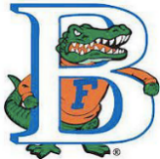 University of Florida Block and Bridle Club General Body Meeting  March 10th, 2021 I.               Reports, started at 7:04 PMa.     President – Avianna                                               i.     Welcome – Avianna                                             ii.     Approval of meeting minutes: moved by Gracie seconded by Maria, approvedb.     Vice President – Jacob                                               i.     Fence Painting1.     April 17-18 is the tentative date for painting the fence at the BTU South.  We’ll need as much help as possible and this date is weather permitting.  	This service project will benefit all ANS students that use the BTU facility 	and serve as a way to say thank you.c.     Treasurer – Madison                                               i.     Dues: One-time $10 fee, new members please pay to Madison, fees are due as soon as possible, will take cash or check.d.     Secretary – Nathalie                                               i.     New member packets: continue to send in, they will be attached to the minutes email following this meeting                                             ii.     Scrolls (3 Officers, 3 Club Advisors, 3 Old Members, 3 Faculty) 1.     In person: need signatures from all B&B advisors, 3 officers, 3 old	 members, and 3 faculty. You can reach out to faculty through email and 	get a fun fact from them in order toad their name to your scroll.2.     Virtual: make a flyer with UF brand with a fun fact from all advisors, 3 	officers, 3 old members, and 3 faculty.3.     Due at the end of the semester for new members.4.     Join Teams!  This is our main communication link.e.     Reporter – Gina                                               i.     There will be sign up sheet for working on the scrapbook in teams, in the next two weeks we will be putting it together.  All help and ideas will be appreciated! There’s an award for the best scrapbook awarded at convention. f.      Merchandise                                               i.     Jessica is working on potentially getting UF Bar Brand masks made.  If you have ideas for new merch let Jessica know!g.     RITS: Canceledh.     Food                                               i.     Thank you to Kylie Grahams’ families’ ranch for providing beef for our meal last week!  Make sure you leave them a good review on Google as this helps their business.i.      Speakers:j.      Industry Reps:                                               i.     Beef/FCA                                             ii.     Equine:  The Board of directors for Grayson-Jockey Club Research Foundation announced that they authorized funding of $1,638,434 to work on 12 new projects in 12 different universities.  One such project from UFCVM is a topical eye drop that uses natural protein to help prevent pain and blindness associated with equine recurrent uvetis.  Currently, Europe is dealing with the most serious Equine Herpes Virus, EHV-1 outbreak in decades.  It originated at a show jumping event in Valencia, Spain and has spread to three other countries.  FEI events in 10 countries. On the European mainland have been canceled through the end of March due to the outbreak; the vaccine is ineffective against this strain.  The Equine Disease Communication Center is the infectious disease reporting center for the US.                                           iii.     Dairy: WDE is September 28-Oct 2 in Wisconsin.  Australian retailers are making a new process for processing raw milk which is an exciting possibility!  AI school and tours are coming up with the dairy club                                            iv.     Meats: Congrats to our new rep Taylor McKinney!                                             v.     Poultry:II.             Old Businessa.     FCA Committee Meetings: Gina attended some of the virtual meetings and gave a report. At the animal health meeting, one issue was a cattle producer up north that had a large death loss, they were discussing the possibilities of what the cause was but didn’t conclude on what it was.  Another meeting had the issue of the environment in the Tallahassee area.   The Nascar race sponsored by Beef its what's for Dinner was a huge success!b.     BOD Meetings – UpcomingIII.           New Businessa.     National B&B Convention: We have several members going!  There will be a meeting coming up with more information.b.     Ray Kempfer Memorial Clay Shoot: This Saturday, get there between 8:30 and 9, it’s a 2 hour drive.  Registration starts at 10:30, lunch will be from 12-1, there will be a safety briefing before the shooting starts at 1:30 and we should be out by 5.  We do take walk up registrations so keep reaching out!  There’s a little ammo to be bought there. Bring your friends to help if you can!c.     End of Year Banquet: Dairy club, B&B and GCCW  will have a dessert reception.  Due to COVID it will be open first to nominees for awards and officers and advisors.  After a count is made on those persons it will be open to other members. We will have a Zoom or Teams link for those that cannot attend in person.d.     Beef Variety Pack Raffle Fundraiser: Mr. Lollis is going to donate the beef for this fundraiser for us!  It will be raffled off to one or two members next semester.e.     Graduating Seniors’ Stoles: We will have stoles for graduation, applications will go out this week.  If you need it for senior pictures reach out and we can get that process expedited.f.      Upcoming Service Project: We are in contact with St. Francis House, we are planning to cook dinner for them and take it before one of our meetings.g.     Another service project we are looking at helping with is putting together hay bags for local stock show awards.h.     Conjoined Meeting with the University of Maryland: 3/24, meeting at 6:30, 6:30-7 is our conjoined meeting.  We will have breakout rooms to get to know their members and our meeting will be directly following.  Bring a laptop if you can!IV.          Other business and announcementsa.     In two meetings we will be having nominations for awards for the end of the year	 banquet.  The awards are Undergraduate Lower division, Junior, Senior, the Ray Kempfer workhorse award, the Outstanding Advisor Award, the Outstanding Teacher Award, and the Honorary Member award.  These awards are huge honors, be thinking of club members that you think should be nominated!b.     Also in two meetings we will open up nominations for next semesters’ officer team.  Our 	President and Vice President are graduating seniors so that leaves two positions open.Important DatesClay shoot 3/13/2020  National convention 4/8 - 4/11/2021   End of year banquet 4/23/2021 FCA convention 6/15 - 6/18/2021  NCBA  8/10 - 8/12/2021  March 27 State 4-H Horse Judging needs people to help work the contest, contact Dr. Tenbroek. March 24 Sale in the Swamp Preview, 1:00-3 pm, opportunity to sell merchandise for B&B. April 10  State Livestock Judging needs people to help work the contest, contact Dr. TenBroek or Dr. Carr.  Meeting adjourned-  7:31 PM